2MP 25x LightHunter 네트워크 PTZ 돔 카메라IPC-P2423R-X25-IB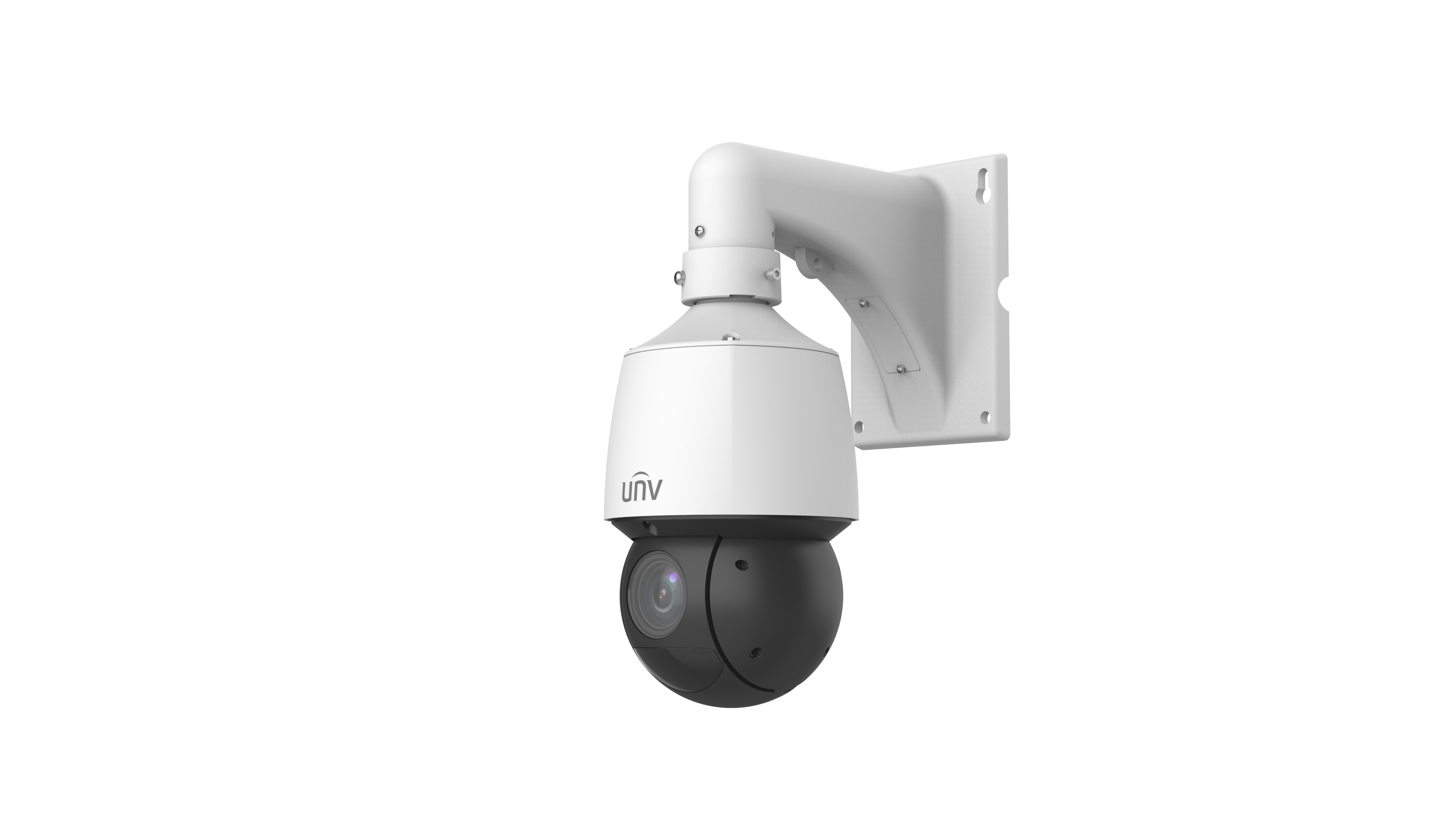 주요 특징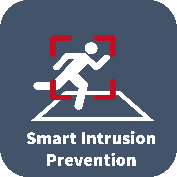 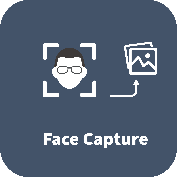 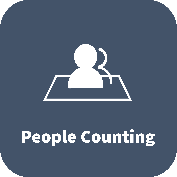 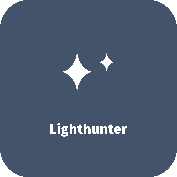 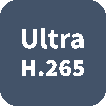 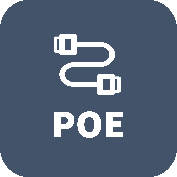 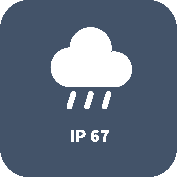 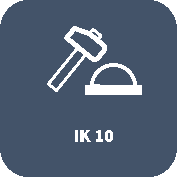 고화질 이미지(2MP, 1/2.8’’ CMOS 센서 사용)메인 스트림에서 1920×1080@60fpsUltra 265, H.265, H.264, MJPEG25배 광학 줌스마트 침입 방지, 알람 오류 필터링 지원, 경계선 침범, 침입, 구역 진입, 구역 이탈 감지 포함페이스 캡처, 베스트 스냅샷 자동 선택, 마스크 착용 얼굴 감지 지원인원수 감지, 군중 밀도 모니터링 지원, 다양한 통계 시나리오에 적합LightHunter 기술은 저조도 환경에서 초고화질을 보장합니다.스마트 IR, 최대 100m(328ft) IR 거리DC 12V±25% 또는 PoE+ (IEEE 802.3at)알람 2입력 1출력, 오디오 1입력 1출력IP67 침입 방지IK10 파손 방지사양사이즈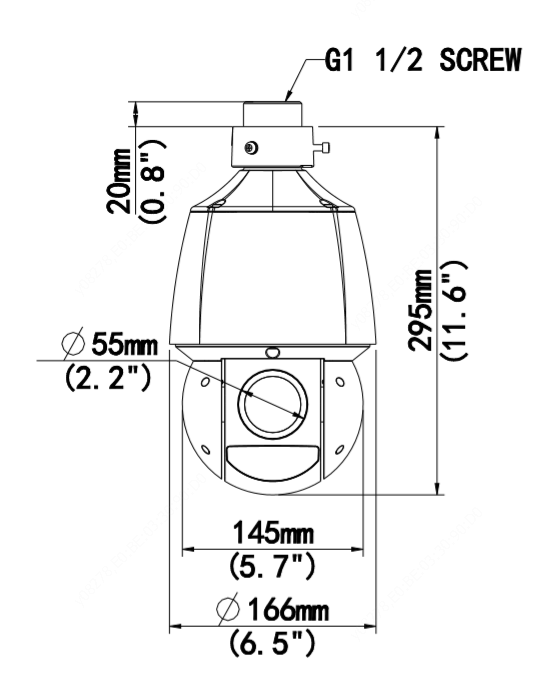 액세서리포함 사항옵션 제품Zhejiang Uniview Technologies Co., Ltd.No. 369, Xietong Road, Xixing Sub-district, Binjiang District, Hangzhou City, 310051, Zhejiang Province, China이메일: overseasbusiness@uniview.com, globalsupport@uniview.comhttp://www.uniview.com©2023 Zhejiang Uniview Technologies Co., Ltd. 무단 전재 및 재배포 금지.제품 사양 및 재고는 공지 없이 변경될 수 있습니다카메라IPC-P2423R-X25-IBIPC-P2423R-X25-IBIPC-P2423R-X25-IBIPC-P2423R-X25-IBIPC-P2423R-X25-IB센서1/2.8", 2.0메가픽셀, 프로그레시브 스캔, CMOS1/2.8", 2.0메가픽셀, 프로그레시브 스캔, CMOS1/2.8", 2.0메가픽셀, 프로그레시브 스캔, CMOS1/2.8", 2.0메가픽셀, 프로그레시브 스캔, CMOS1/2.8", 2.0메가픽셀, 프로그레시브 스캔, CMOS최저조도컬러: 0.001Lux(F1.5, AGC 켜짐)IR 사용 시 0Lux컬러: 0.001Lux(F1.5, AGC 켜짐)IR 사용 시 0Lux컬러: 0.001Lux(F1.5, AGC 켜짐)IR 사용 시 0Lux컬러: 0.001Lux(F1.5, AGC 켜짐)IR 사용 시 0Lux컬러: 0.001Lux(F1.5, AGC 켜짐)IR 사용 시 0Lux주간/야간IR 컷 필터 (자동)IR 컷 필터 (자동)IR 컷 필터 (자동)IR 컷 필터 (자동)IR 컷 필터 (자동)셔터자동/수동, 1초 ~ 1/100000초자동/수동, 1초 ~ 1/100000초자동/수동, 1초 ~ 1/100000초자동/수동, 1초 ~ 1/100000초자동/수동, 1초 ~ 1/100000초WDR120dB120dB120dB120dB120dBS/N>52dB>52dB>52dB>52dB>52dB렌즈렌즈렌즈렌즈렌즈렌즈렌즈 유형5 ~ 125mm, AF 자동 초점 및 자동 줌 렌즈5 ~ 125mm, AF 자동 초점 및 자동 줌 렌즈5 ~ 125mm, AF 자동 초점 및 자동 줌 렌즈5 ~ 125mm, AF 자동 초점 및 자동 줌 렌즈5 ~ 125mm, AF 자동 초점 및 자동 줌 렌즈디지털 줌1616161616광학 줌2525252525조리개자동; F1.5 ~ F4.0자동; F1.5 ~ F4.0자동; F1.5 ~ F4.0자동; F1.5 ~ F4.0자동; F1.5 ~ F4.0화각(수평)54.37° ~ 2.68°54.37° ~ 2.68°54.37° ~ 2.68°54.37° ~ 2.68°54.37° ~ 2.68°화각(수직)32.23° ~ 1.51°32.23° ~ 1.51°32.23° ~ 1.51°32.23° ~ 1.51°32.23° ~ 1.51°화각(대각)66.88° ~ 3.16°66.88° ~ 3.16°66.88° ~ 3.16°66.88° ~ 3.16°66.88° ~ 3.16°DORIDORIDORIDORIDORIDORIDORI 거리렌즈(mm)감지(m)관찰(m)인식(m)식별(m)DORI 거리577.6(254.5ft)31.0(101.8ft)15.5(50.9ft)7.8(25.5ft)DORI 거리1251939.7(6363.7ft)775.9(2545.5ft)387.9(1272.7ft)194.0(636.4ft)조명조명조명조명조명조명IR 범위최대 100m(328ft)의 IR 범위최대 100m(328ft)의 IR 범위최대 100m(328ft)의 IR 범위최대 100m(328ft)의 IR 범위최대 100m(328ft)의 IR 범위파장850nm850nm850nm850nm850nmIR 켜짐/꺼짐 컨트롤자동/수동자동/수동자동/수동자동/수동자동/수동비디오비디오비디오비디오비디오비디오비디오 압축Ultra 265, H.265, H.264, MJPEGUltra 265, H.265, H.264, MJPEGUltra 265, H.265, H.264, MJPEGUltra 265, H.265, H.264, MJPEGUltra 265, H.265, H.264, MJPEG프레임 속도메인 스트림: 2MP(1920×1080), 최대 60fps;서브 스트림: 2MP(1920×1080), 최대 60fps;서드 스트림: D1(720×576), 최대 60fps;메인 스트림: 2MP(1920×1080), 최대 60fps;서브 스트림: 2MP(1920×1080), 최대 60fps;서드 스트림: D1(720×576), 최대 60fps;메인 스트림: 2MP(1920×1080), 최대 60fps;서브 스트림: 2MP(1920×1080), 최대 60fps;서드 스트림: D1(720×576), 최대 60fps;메인 스트림: 2MP(1920×1080), 최대 60fps;서브 스트림: 2MP(1920×1080), 최대 60fps;서드 스트림: D1(720×576), 최대 60fps;메인 스트림: 2MP(1920×1080), 최대 60fps;서브 스트림: 2MP(1920×1080), 최대 60fps;서드 스트림: D1(720×576), 최대 60fps;비디오 비트 레이트128Kbps ~ 16Mbps128Kbps ~ 16Mbps128Kbps ~ 16Mbps128Kbps ~ 16Mbps128Kbps ~ 16MbpsU-Code지원지원지원지원지원ROI지원지원지원지원지원비디오 스트림3가지 스트림3가지 스트림3가지 스트림3가지 스트림3가지 스트림OSD최대 8개의 OSD최대 8개의 OSD최대 8개의 OSD최대 8개의 OSD최대 8개의 OSD사생활 보호24개의 영역, 씬마다 최대 4개의 영역24개의 영역, 씬마다 최대 4개의 영역24개의 영역, 씬마다 최대 4개의 영역24개의 영역, 씬마다 최대 4개의 영역24개의 영역, 씬마다 최대 4개의 영역이미지이미지이미지이미지이미지이미지화이트 밸런스자동/야외/미세조정/나트륨 램프/잠김/자동2자동/야외/미세조정/나트륨 램프/잠김/자동2자동/야외/미세조정/나트륨 램프/잠김/자동2자동/야외/미세조정/나트륨 램프/잠김/자동2자동/야외/미세조정/나트륨 램프/잠김/자동2디지털 노이즈 제거2D/3D DNR2D/3D DNR2D/3D DNR2D/3D DNR2D/3D DNR스마트 IR지원지원지원지원지원이미지 회전정상/수직 대칭/수평 대칭/180°정상/수직 대칭/수평 대칭/180°정상/수직 대칭/수평 대칭/180°정상/수직 대칭/수평 대칭/180°정상/수직 대칭/수평 대칭/180°HLC지원지원지원지원지원BLC지원지원지원지원지원안개 보정디지털 안개 보정디지털 안개 보정디지털 안개 보정디지털 안개 보정디지털 안개 보정지능지능지능지능지능지능스마트 침입 방지알람 오류 필터링 지원: 경계선 침범 감지, 침입 감지, 구역 진입 감지, 구역 이탈 감지알람 오류 필터링 지원: 경계선 침범 감지, 침입 감지, 구역 진입 감지, 구역 이탈 감지알람 오류 필터링 지원: 경계선 침범 감지, 침입 감지, 구역 진입 감지, 구역 이탈 감지알람 오류 필터링 지원: 경계선 침범 감지, 침입 감지, 구역 진입 감지, 구역 이탈 감지알람 오류 필터링 지원: 경계선 침범 감지, 침입 감지, 구역 진입 감지, 구역 이탈 감지페이스 캡처지원, 얼굴 특성: 성별, 연령대, 안경, 마스크지원, 얼굴 특성: 성별, 연령대, 안경, 마스크지원, 얼굴 특성: 성별, 연령대, 안경, 마스크지원, 얼굴 특성: 성별, 연령대, 안경, 마스크지원, 얼굴 특성: 성별, 연령대, 안경, 마스크인원수 감지인구 흐름 계산 및 군중 밀도 모니터링 지원인구 흐름 계산 및 군중 밀도 모니터링 지원인구 흐름 계산 및 군중 밀도 모니터링 지원인구 흐름 계산 및 군중 밀도 모니터링 지원인구 흐름 계산 및 군중 밀도 모니터링 지원이벤트이벤트이벤트이벤트이벤트이벤트기본 감지모션 감지, 소리 감지, 부정조작 알람모션 감지, 소리 감지, 부정조작 알람모션 감지, 소리 감지, 부정조작 알람모션 감지, 소리 감지, 부정조작 알람모션 감지, 소리 감지, 부정조작 알람자동 추적지원지원지원지원지원일반 기능위조방지, IP 주소 필터링, 알람 입력, 알람 출력, 접속방지, ARP 보호, RTSP 인증, 사용자 인증위조방지, IP 주소 필터링, 알람 입력, 알람 출력, 접속방지, ARP 보호, RTSP 인증, 사용자 인증위조방지, IP 주소 필터링, 알람 입력, 알람 출력, 접속방지, ARP 보호, RTSP 인증, 사용자 인증위조방지, IP 주소 필터링, 알람 입력, 알람 출력, 접속방지, ARP 보호, RTSP 인증, 사용자 인증위조방지, IP 주소 필터링, 알람 입력, 알람 출력, 접속방지, ARP 보호, RTSP 인증, 사용자 인증오디오오디오오디오오디오오디오오디오오디오 압축G.711U, G.711AG.711U, G.711AG.711U, G.711AG.711U, G.711AG.711U, G.711A오디오 비트레이트64Kbps64Kbps64Kbps64Kbps64Kbps양방향 오디오지원지원지원지원지원노이즈 제거지원지원지원지원지원샘플링 레이트8kHz8kHz8kHz8kHz8kHz저장 장치저장 장치저장 장치저장 장치저장 장치저장 장치외부 저장장치마이크로 SD, 최대 256GB마이크로 SD, 최대 256GB마이크로 SD, 최대 256GB마이크로 SD, 최대 256GB마이크로 SD, 최대 256GB네트워크 저장 장치ANR, NAS(NFS)ANR, NAS(NFS)ANR, NAS(NFS)ANR, NAS(NFS)ANR, NAS(NFS)네트워크네트워크네트워크네트워크네트워크네트워크프로토콜IPv4, IGMP, ICMP, ARP, TCP, UDP, DHCP, PPPoE, RTP, RTSP, RTCP, DNS, DDNS, NTP, FTP, UPnP, HTTP, HTTPS, SMTP, 802.1x, SNMP, QoS, RTMP,SSL/TLSIPv4, IGMP, ICMP, ARP, TCP, UDP, DHCP, PPPoE, RTP, RTSP, RTCP, DNS, DDNS, NTP, FTP, UPnP, HTTP, HTTPS, SMTP, 802.1x, SNMP, QoS, RTMP,SSL/TLSIPv4, IGMP, ICMP, ARP, TCP, UDP, DHCP, PPPoE, RTP, RTSP, RTCP, DNS, DDNS, NTP, FTP, UPnP, HTTP, HTTPS, SMTP, 802.1x, SNMP, QoS, RTMP,SSL/TLSIPv4, IGMP, ICMP, ARP, TCP, UDP, DHCP, PPPoE, RTP, RTSP, RTCP, DNS, DDNS, NTP, FTP, UPnP, HTTP, HTTPS, SMTP, 802.1x, SNMP, QoS, RTMP,SSL/TLSIPv4, IGMP, ICMP, ARP, TCP, UDP, DHCP, PPPoE, RTP, RTSP, RTCP, DNS, DDNS, NTP, FTP, UPnP, HTTP, HTTPS, SMTP, 802.1x, SNMP, QoS, RTMP,SSL/TLS호환성ONVIF(프로필 S, 프로필 G, 프로필 T), API, SDKONVIF(프로필 S, 프로필 G, 프로필 T), API, SDKONVIF(프로필 S, 프로필 G, 프로필 T), API, SDKONVIF(프로필 S, 프로필 G, 프로필 T), API, SDKONVIF(프로필 S, 프로필 G, 프로필 T), API, SDK사용자/호스트최대 32명의 사용자. 3가지 사용자 수준: 관리자, 운영자, 일반 사용자최대 32명의 사용자. 3가지 사용자 수준: 관리자, 운영자, 일반 사용자최대 32명의 사용자. 3가지 사용자 수준: 관리자, 운영자, 일반 사용자최대 32명의 사용자. 3가지 사용자 수준: 관리자, 운영자, 일반 사용자최대 32명의 사용자. 3가지 사용자 수준: 관리자, 운영자, 일반 사용자보안암호 보호, 강력한 암호, HTTPS 암호화, 내보내기 작업 로그, RTSP용 기본 및 다이제스트 인증, HTTP용 다이제스트 인증, TLS 1.2, WSSE 및 ONVIF용 다이제스트 인증암호 보호, 강력한 암호, HTTPS 암호화, 내보내기 작업 로그, RTSP용 기본 및 다이제스트 인증, HTTP용 다이제스트 인증, TLS 1.2, WSSE 및 ONVIF용 다이제스트 인증암호 보호, 강력한 암호, HTTPS 암호화, 내보내기 작업 로그, RTSP용 기본 및 다이제스트 인증, HTTP용 다이제스트 인증, TLS 1.2, WSSE 및 ONVIF용 다이제스트 인증암호 보호, 강력한 암호, HTTPS 암호화, 내보내기 작업 로그, RTSP용 기본 및 다이제스트 인증, HTTP용 다이제스트 인증, TLS 1.2, WSSE 및 ONVIF용 다이제스트 인증암호 보호, 강력한 암호, HTTPS 암호화, 내보내기 작업 로그, RTSP용 기본 및 다이제스트 인증, HTTP용 다이제스트 인증, TLS 1.2, WSSE 및 ONVIF용 다이제스트 인증클라이언트EZStation EZLiveEZViewEZStation EZLiveEZViewEZStation EZLiveEZViewEZStation EZLiveEZViewEZStation EZLiveEZView웹 브라우저플러그인 필수 라이브 뷰: IE 10 이상, Chrome 45 이상, Firefox 52 이상, Edge 79 이상플러그인 필수 라이브 뷰: IE 10 이상, Chrome 45 이상, Firefox 52 이상, Edge 79 이상플러그인 필수 라이브 뷰: IE 10 이상, Chrome 45 이상, Firefox 52 이상, Edge 79 이상플러그인 필수 라이브 뷰: IE 10 이상, Chrome 45 이상, Firefox 52 이상, Edge 79 이상플러그인 필수 라이브 뷰: IE 10 이상, Chrome 45 이상, Firefox 52 이상, Edge 79 이상팬 및 틸트팬 및 틸트팬 및 틸트팬 및 틸트팬 및 틸트팬 및 틸트팬 범위360°(무한)360°(무한)360°(무한)360°(무한)360°(무한)팬 속도0.1°/초 ~ 200°/초0.1°/초 ~ 200°/초0.1°/초 ~ 200°/초0.1°/초 ~ 200°/초0.1°/초 ~ 200°/초팬 속도프리셋 속도: 240°/s프리셋 속도: 240°/s프리셋 속도: 240°/s프리셋 속도: 240°/s프리셋 속도: 240°/s틸트 범위-15° ~ 90°(자동 리버스)-15° ~ 90°(자동 리버스)-15° ~ 90°(자동 리버스)-15° ~ 90°(자동 리버스)-15° ~ 90°(자동 리버스)틸트 속도0.1°/초 ~ 120°/초0.1°/초 ~ 120°/초0.1°/초 ~ 120°/초0.1°/초 ~ 120°/초0.1°/초 ~ 120°/초틸트 속도프리셋 속도: 200°/초프리셋 속도: 200°/초프리셋 속도: 200°/초프리셋 속도: 200°/초프리셋 속도: 200°/초프리셋 개수10241024102410241024프리셋 패트롤패트롤 16개, 패트롤마다 최대 64개 프리셋패트롤 16개, 패트롤마다 최대 64개 프리셋패트롤 16개, 패트롤마다 최대 64개 프리셋패트롤 16개, 패트롤마다 최대 64개 프리셋패트롤 16개, 패트롤마다 최대 64개 프리셋루트 패트롤패트롤 16개, 패트롤마다 최대 32개의 행동패트롤 16개, 패트롤마다 최대 32개의 행동패트롤 16개, 패트롤마다 최대 32개의 행동패트롤 16개, 패트롤마다 최대 32개의 행동패트롤 16개, 패트롤마다 최대 32개의 행동저장된 패트롤패트롤 16개, 패트롤마다 최대 128개의 행동패트롤 16개, 패트롤마다 최대 128개의 행동패트롤 16개, 패트롤마다 최대 128개의 행동패트롤 16개, 패트롤마다 최대 128개의 행동패트롤 16개, 패트롤마다 최대 128개의 행동패트롤 체재 시간15초~1,800초15초~1,800초15초~1,800초15초~1,800초15초~1,800초프리셋 이미지 고정지원지원지원지원지원초기 위치 지원 지원 지원 지원 지원 인터페이스인터페이스인터페이스인터페이스인터페이스인터페이스오디오 I/O1/11/11/11/11/1알람 I/O2/12/12/12/12/1시리얼 포트1×RS4851×RS4851×RS4851×RS4851×RS485내장 마이크N/AN/AN/AN/AN/A내장 스피커N/AN/AN/AN/AN/AWIFIN/AN/AN/AN/AN/A네트워크1×RJ45 10M/100M 베이스-TX 이더넷1×RJ45 10M/100M 베이스-TX 이더넷1×RJ45 10M/100M 베이스-TX 이더넷1×RJ45 10M/100M 베이스-TX 이더넷1×RJ45 10M/100M 베이스-TX 이더넷비디오 출력1 BNC1 BNC1 BNC1 BNC1 BNC인증인증인증인증인증인증EMCCE-EMC (EN 55032:2015+A11:2020+A1:2020,EN 61000-3-3:2013+A1:2019+A2:2021,EN IEC 61000-3-2: 2019+A1: 2021,EN 55035: 2017+A11:2020)FCC(47 CFR Part 15, Subpart B，ANSI C63.4-2014)CE-EMC (EN 55032:2015+A11:2020+A1:2020,EN 61000-3-3:2013+A1:2019+A2:2021,EN IEC 61000-3-2: 2019+A1: 2021,EN 55035: 2017+A11:2020)FCC(47 CFR Part 15, Subpart B，ANSI C63.4-2014)CE-EMC (EN 55032:2015+A11:2020+A1:2020,EN 61000-3-3:2013+A1:2019+A2:2021,EN IEC 61000-3-2: 2019+A1: 2021,EN 55035: 2017+A11:2020)FCC(47 CFR Part 15, Subpart B，ANSI C63.4-2014)CE-EMC (EN 55032:2015+A11:2020+A1:2020,EN 61000-3-3:2013+A1:2019+A2:2021,EN IEC 61000-3-2: 2019+A1: 2021,EN 55035: 2017+A11:2020)FCC(47 CFR Part 15, Subpart B，ANSI C63.4-2014)CE-EMC (EN 55032:2015+A11:2020+A1:2020,EN 61000-3-3:2013+A1:2019+A2:2021,EN IEC 61000-3-2: 2019+A1: 2021,EN 55035: 2017+A11:2020)FCC(47 CFR Part 15, Subpart B，ANSI C63.4-2014)안전성CE LVD(EN 62368-1:2014+A11:2017)CB(IEC 62368-1:2014)UL(UL 62368-1, 2nd Ed., 발행일: 2014-12-01)CE LVD(EN 62368-1:2014+A11:2017)CB(IEC 62368-1:2014)UL(UL 62368-1, 2nd Ed., 발행일: 2014-12-01)CE LVD(EN 62368-1:2014+A11:2017)CB(IEC 62368-1:2014)UL(UL 62368-1, 2nd Ed., 발행일: 2014-12-01)CE LVD(EN 62368-1:2014+A11:2017)CB(IEC 62368-1:2014)UL(UL 62368-1, 2nd Ed., 발행일: 2014-12-01)CE LVD(EN 62368-1:2014+A11:2017)CB(IEC 62368-1:2014)UL(UL 62368-1, 2nd Ed., 발행일: 2014-12-01)환경CE-RoHS(2011/65/EU;(EU)2015/863)CE-RoHS(2011/65/EU;(EU)2015/863)CE-RoHS(2011/65/EU;(EU)2015/863)CE-RoHS(2011/65/EU;(EU)2015/863)CE-RoHS(2011/65/EU;(EU)2015/863)IP 등급IP67(IEC 60529:1989+AMD1:1999+AMD2:2013)IK10(IEC 62262:2002)IP67(IEC 60529:1989+AMD1:1999+AMD2:2013)IK10(IEC 62262:2002)IP67(IEC 60529:1989+AMD1:1999+AMD2:2013)IK10(IEC 62262:2002)IP67(IEC 60529:1989+AMD1:1999+AMD2:2013)IK10(IEC 62262:2002)IP67(IEC 60529:1989+AMD1:1999+AMD2:2013)IK10(IEC 62262:2002)일반일반일반일반일반일반전원DC12V(±25%, 3A), PoE+(IEEE 802.3at)DC12V(±25%, 3A), PoE+(IEEE 802.3at)DC12V(±25%, 3A), PoE+(IEEE 802.3at)DC12V(±25%, 3A), PoE+(IEEE 802.3at)DC12V(±25%, 3A), PoE+(IEEE 802.3at)전원소비전력: 최대 21W소비전력: 최대 21W소비전력: 최대 21W소비전력: 최대 21W소비전력: 최대 21W전원 인터페이스 Ø 5.5mm 동축 전원 플러그Ø 5.5mm 동축 전원 플러그Ø 5.5mm 동축 전원 플러그Ø 5.5mm 동축 전원 플러그Ø 5.5mm 동축 전원 플러그사이즈(Ø×H)Ø166×295mm(Ø6.5"×11.6")Ø166×295mm(Ø6.5"×11.6")Ø166×295mm(Ø6.5"×11.6")Ø166×295mm(Ø6.5"×11.6")Ø166×295mm(Ø6.5"×11.6")무게3.05kg(6.72lb)3.05kg(6.72lb)3.05kg(6.72lb)3.05kg(6.72lb)3.05kg(6.72lb)작업 환경-40°C ~ 70°C(-40°F ~ 158°F), 습도: ≤95% RH(비응축)-40°C ~ 70°C(-40°F ~ 158°F), 습도: ≤95% RH(비응축)-40°C ~ 70°C(-40°F ~ 158°F), 습도: ≤95% RH(비응축)-40°C ~ 70°C(-40°F ~ 158°F), 습도: ≤95% RH(비응축)-40°C ~ 70°C(-40°F ~ 158°F), 습도: ≤95% RH(비응축)보관 환경-40°C ~ 70°C(-40°F ~ 158°F), 습도: ≤95% RH(비응축)-40°C ~ 70°C(-40°F ~ 158°F), 습도: ≤95% RH(비응축)-40°C ~ 70°C(-40°F ~ 158°F), 습도: ≤95% RH(비응축)-40°C ~ 70°C(-40°F ~ 158°F), 습도: ≤95% RH(비응축)-40°C ~ 70°C(-40°F ~ 158°F), 습도: ≤95% RH(비응축)서지 보호6KV6KV6KV6KV6KV초기화 버튼지원지원지원지원지원TR-WE45-IN벽부형 브라켓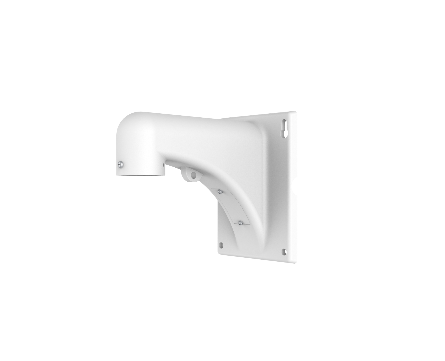 TR-CE45-INJ자 브라켓TR-WE45-A-IN벽부형 브라켓TR-UF45-A-INJ자 브라켓TR-JB12-IN정션 박스TR-SE45-A-INJ자 브라켓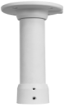 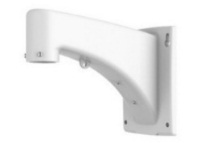 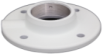 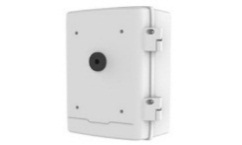 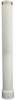 TR-SE45-INJ자 브라켓TR-UP08-A-IN/TR-UP08-B-IN폴 마운트TR-UC08-A-IN/ TR-UC08-B-IN코너 마운트TR-WE45-B-IN벽부형 브라켓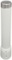 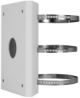 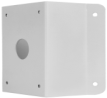 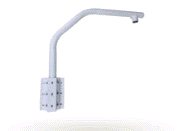 J자 브라켓(실내 사용)벽부형 브라켓TR-CE45-INTR-WE45-IN / TR-WE45-A-IN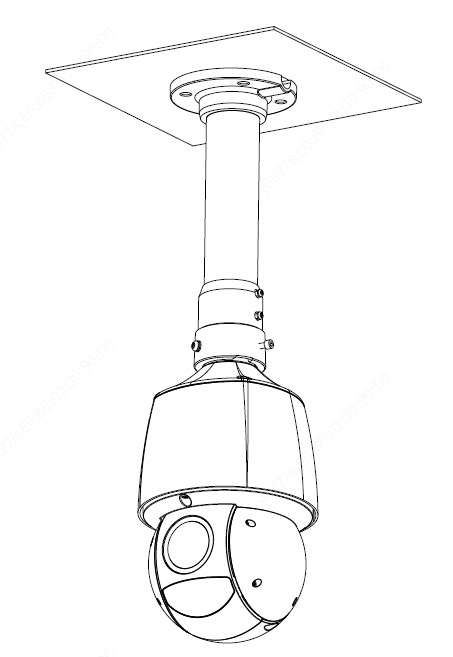 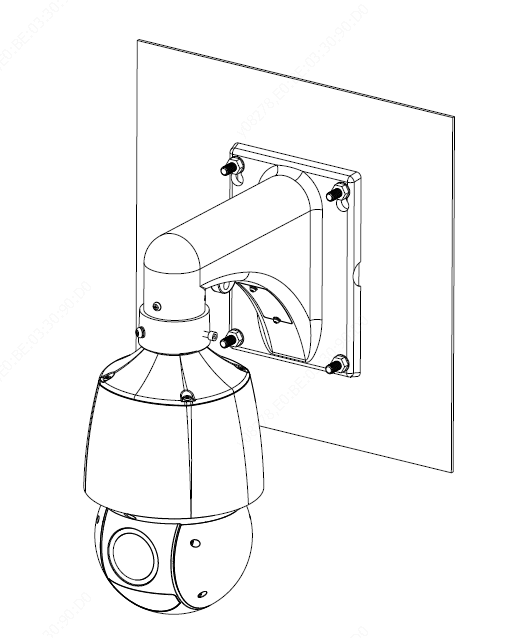 코너 마운트폴 마운트TR-UC08-A-IN + TR-JB12-IN + TR-WE45-INTR-UP08-A-IN + TR-JB12-IN + TR-WE45-IN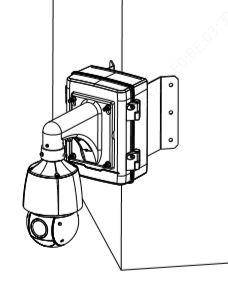 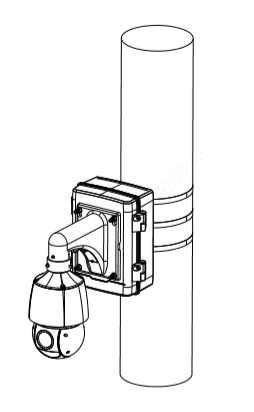 